　　　　　　　僕の絵・自分の世界30自分の世界がシックになったテンペラにってもう3年になる不透明な心に丁度いい、油絵に無い　暖かさがいい僕の誕生日にシックに仕上げた　　柔らかい宇宙の中に　　いきな空間にそのシックの中に自分の世界がある　　　　みちお・画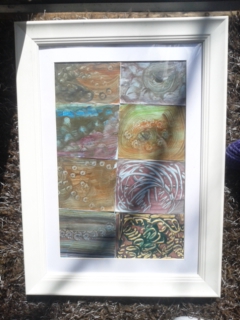 慈雲のように、もっと暖かくして　もっと穏やかにして顕・密・禅　のように美しい空間をつくる自分の世界に酔っている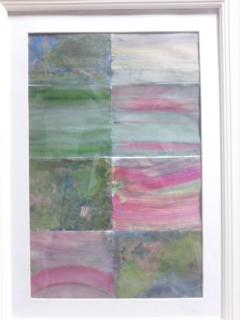 三年は長いか短いかは読めない自分の世界にシックさを残して　穏やかさを描き続けて行こうそう思ったりして昔の三年をふりかえるみちお・画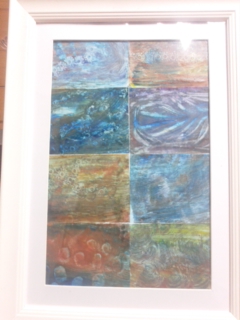 夢中で自分の世界を描いた自分の世界を探した抽象の世界を自分の世界に抜きだしただけだったのかそれを楽しんでいたそれでいいではないか　自分の世界なのだから　　　　みちお・画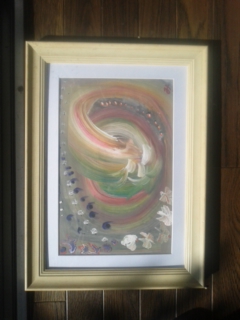 こんな時もあった魚になって舞台で踊った、いや泳いだみちお・画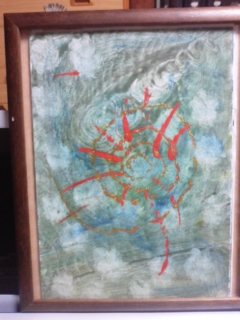 こんな日もあった猫になって鼠を追いかけたみちお・画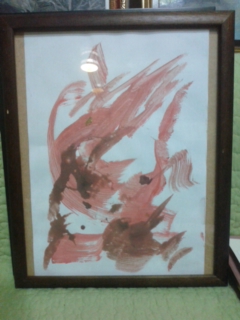 こんな年もあったピカソになって　僕は画家だ　自分の世界を慕ったみちお・画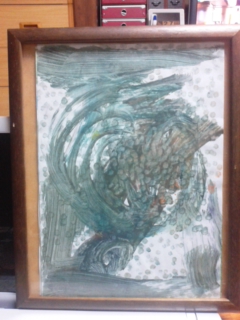 平成二十九年二月　詩日みちお（七十四歳）